世界知识产权组织大会第四十九届会议（第23次例会）2017年10月2日至11日，日内瓦计划和预算委员会的组成秘书处编拟的文件产权组织计划和预算委员会（PBC）的成员经选举产生，任期两年。在2015年10月的会议上，产权组织大会一致选举下列国家作为2015年10月至2017年10月期间的PBC成员：阿根廷、阿塞拜疆、埃及、埃塞俄比亚、爱沙尼亚（2016/17年）、巴基斯坦、巴拿马、巴西、白俄罗斯、波兰、大韩民国、德国、俄罗斯联邦、厄瓜多尔、法国、刚果、哥伦比亚（2015/16年）、加拿大、捷克共和国、津巴布韦、喀麦隆、拉脱维亚（2015/16年）、联合王国、罗马尼亚、马来西亚、美利坚合众国、孟加拉国、摩洛哥、墨西哥、南非、尼日利亚、日本、瑞典、瑞士（当然成员）、萨尔瓦多、塞内加尔、斯里兰卡、斯洛伐克、斯洛文尼亚、塔吉克斯坦、特立尼达和多巴哥（2016/17年）、土耳其、危地马拉、乌干达、西班牙、希腊、新加坡、匈牙利、亚美尼亚、伊朗（伊斯兰共和国）、意大利、印度、越南、智利、中国（53个）。由于PBC现任成员的任期于2017年10月届满，因此产权组织大会必须选举任期自2017年10月至2019年10月的新成员。请产权组织大会对2017年10月至2019年10月期间计划和预算委员会的成员资格和组成问题进行审查并作出决定。[文件完]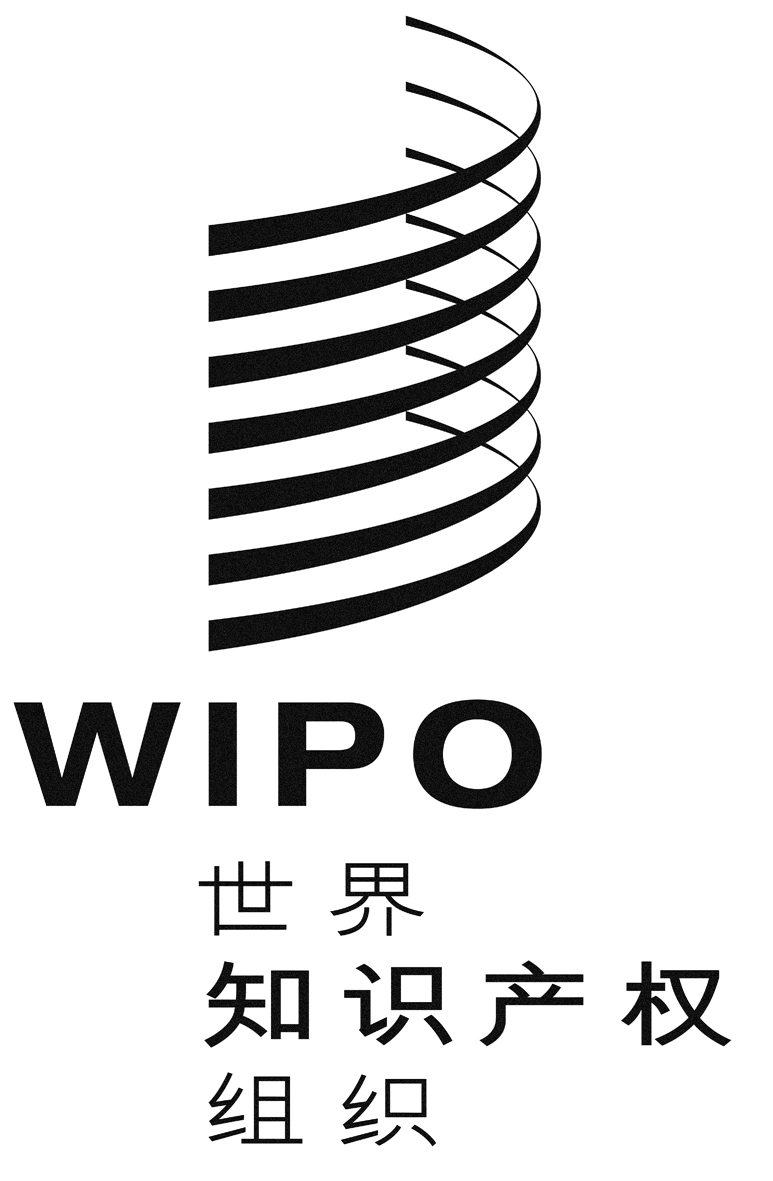 CWO/GA/49/1WO/GA/49/1WO/GA/49/1原 文：英文原 文：英文原 文：英文日 期：2017年7月3日  日 期：2017年7月3日  日 期：2017年7月3日  